Analyzing Categorical Data Conditional DistributionsA Conditional Distribution of a variable describes the values of that variable among individuals who have a specific value of another variable.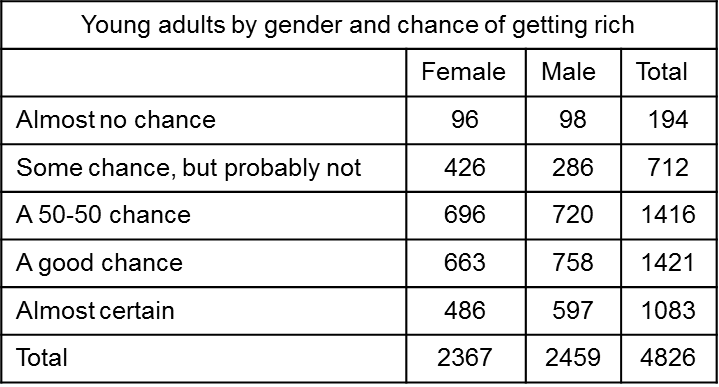 Calculate the conditional distribution of opinion among males.Calculate the conditional distribution of opinion among females.Compare these two conditional distributionsCalculate the conditional distribution of gender among the opinion “a 50-50 chance”Calculate the conditional distribution of gender among the opinion “some chance but probably not”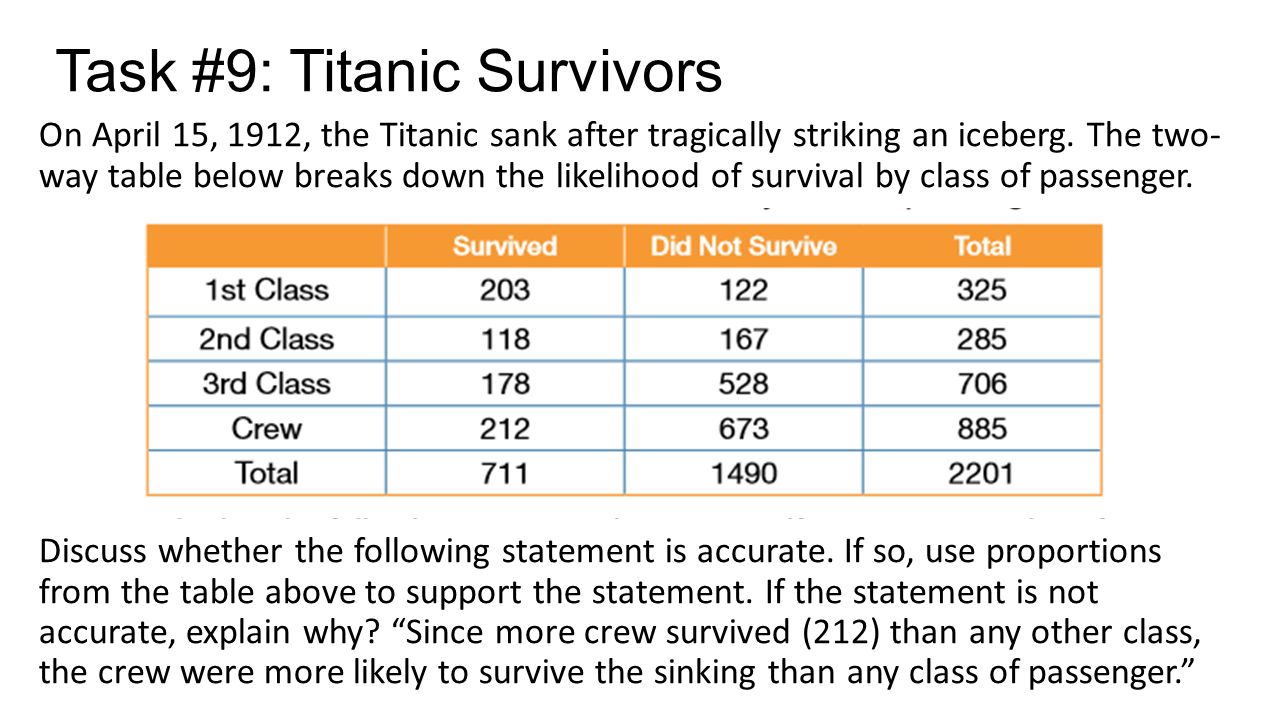 